В соответствии с  Федеральным законом от 06.10.2003 № 131-ФЗ «Об общих принципах организации местного самоуправления в Российской Федерации», в целях повышения устойчивости социально-экономического развития Цивильского  муниципального округа Чувашской Республики, администрация Цивильского муниципального округа Чувашской РеспубликиПОСТАНОВЛЯЕТ:Образовать Межведомственную комиссию по вопросам социально-экономического развития и  занятости населения Цивильского муниципального округа Чувашской Республики.Утвердить:            -  Положение о Межведомственной комиссии по вопросам социально-экономического развития и  занятости населения Цивильского муниципального округа Чувашской Республики (приложение № 1);   - состав Межведомственной комиссии по вопросам социально-экономического развития и  занятости населения Цивильского муниципального округа Чувашской Республики (приложение № 2);3. Контроль за исполнением настоящего постановления возложить на первого заместителя главы администрации Цивильского муниципального округа - начальника Управления по благоустройству и развитию территорий администрации Цивильского муниципального округа Чувашской Республики Яковлеву Л.П. 4. Довести настоящее постановление до заинтересованных лиц.          5. Настоящее постановление вступает в силу после его официального опубликования (обнародования).Глава Цивильского муниципального округа                                                                        А.В.Иванов                                                                        П О Л О Ж Е Н И Ео Межведомственной комиссии по вопросам социально-экономического развития и  занятости населения Цивильского муниципального округа Чувашской Республики         1. Межведомственная комиссия по вопросам социально-экономического развития и  занятости населения Цивильского муниципального округа Чувашской Республики  (далее – Комиссия) осуществляет  свою деятельность в соответствии с утвержденным планом работы и с учетом оперативного решения возникающих неотложных вопросов, направленных на оздоровление ситуации в финансовом секторе и отдельных отраслях экономики.2. Комиссия руководствуется в своей деятельности Конституцией Российской Федерации, федеральными конституционными законами, федеральными законами, указами и распоряжениями Президента Российской Федерации, постановлениями и распоряжениями Правительства Российской Федерации, Конституцией Чувашской Республики, законами Чувашской Республики, указами и распоряжениями Президента Чувашской Республики, постановлениями и распоряжениями Кабинета Министров Чувашской Республики, Уставом,  правовыми актами органов местного самоуправления Цивильского муниципального округа, а также настоящим Положением.3. Основными задачами Комиссии являются:а) подготовка  предложений по повышению устойчивости социально-экономического развития  Цивильского муниципального округа Чувашской Республики;б) определение объемов финансирования мероприятий, направленных на повышение устойчивости отдельных отраслей экономики и социальной сферы;в)  организация постоянного контроля за реализацией принятых решений;г) осуществление постоянного мониторинга ситуации, проведение комплексного анализа и определение направлений дальнейшего развития отраслей экономики;д) рассмотрение вопросов исполнения законодательства Российской Федерации, Чувашской Республики и Цивильского муниципального округа о налогах и сборах, уплаты налоговых платежей в федеральный бюджет, республиканский бюджет Чувашской Республики и местный бюджет Цивильского муниципального округа;е) рассмотрение и выработка мер по снижению задолженности организаций по налоговым платежам в бюджеты разных уровней;ж) разработка предложений и рекомендаций по выплате заработной платы, повышению ее уровня, ликвидации задолженности по выплате заработной платы в организациях и индивидуальными предпринимателями без образования юридического лица в Цивильском районе Чувашской Республики;з) координация деятельности  органов местного самоуправления Цивильского муниципального округа Чувашской Республики по обеспечению своевременной выплаты заработной платы работодателями;и) разработка мероприятий:по поддержке отраслей экономики в целях стимулирования производства конкурентоспособных товаров (работ, услуг);по повышению сбалансированности и эффективности государственных инвестиций и инвестиционных программ;по повышению занятости населения;к) координация работы по взаимодействию с работодателями в отношении лиц предпенсионного возраста.4. Комиссия имеет право:а) запрашивать у хозяйствующих субъектов материалы и информацию по вопросам, отнесенным к компетенции Комиссии;б) заслушивать представителей хозяйствующих субъектов по вопросам, отнесенным к компетенции Комиссии, и принимать соответствующие решения.5. Решение о проведении заседания Комиссии принимается председателем Комиссии либо по его указанию  заместителем председателя.Заседания Комиссии проводятся по мере необходимости, но не реже одного раза в месяц.6. Комиссия определяет порядок подготовки материалов к заседаниям и организации своей деятельности, а также утверждает планы работы.7. Для обеспечения эффективной работы создавать рабочие группы по отдельным отраслям экономики и социальной сферы, утверждать их составы и регламент работы.8. Заседание Комиссии считается правомочным, если на нем присутствует более половины ее членов. Решения Комиссии принимаются большинством голосов ее членов. В случае равенства голосов решающим является голос председательствующего на заседании Комиссии. Решения Комиссии оформляются протоколом, который подписывается председательствующим на заседании Комиссии.  9. Решения Комиссии, принятые в соответствии с ее компетенцией, являются обязательными для исполнения и носят рекомендательный характер для предприятий и организаций. 10. Организационно-техническое и информационно-аналитическое обеспечение деятельности Комиссии осуществляется отделом экономики, имущественных и земельных отношений.СоставМежведомственной комиссии по вопросам социально-экономического развития и  занятости населения Цивильского муниципального округа Чувашской РеспубликиИванов Алексей Викторович   -    глава Цивильского муниципального округа Чувашской Республики (председатель комиссии);        Яковлева Любовь Петровна - первый заместитель главы администрации - начальник Управления по благоустройству и развитию территорий администрации Цивильского муниципального округа Чувашской Республики   (заместитель председателя комиссии);Шоглева Тамара Петровна – главный специалист-эксперт сектора экономики, инвестиционной деятельности и туризма администрации Цивильского муниципального округа Чувашской Республики (секретарь).       Ч Л Е Н Ы комиссии:        Волчкова Алла Викторовна    –   заместитель главы администрации - начальник отдела образования и социального развития администрации Цивильского  муниципального округа Чувашской Республики;        Андреева Оксана Валерьевна –   и.о. заместителя главы администрации   по экономике и финансам - начальник финансового отдела  администрации Цивильского муниципального округа Чувашской Республики;Марков Борис Николаевич  –   начальник отдела сельского хозяйства и экологии администрации Цивильского муниципального округа Чувашской Республики;        Степанов Леонид Васильевич  – заведующий сектором экономики, инвестиционной деятельности и туризма  администрации Цивильского муниципального округа Чувашской Республики; Павлова Татьяна Юрьевна –  заведующий сектором правового обеспечения администрации Цивильского муниципального округа Чувашской Республики;                               Семенова Анастасия Владиславовна - Государственный налоговый инспектор отдела урегулирования задолженности физических лиц Управления Федеральной налоговой службы по Чувашской Республике (по согласованию);        Давыдова Надежда Валерьевна – старший государственный налоговый  инспектор отдела камерального контроля НДФЛ и СВ №1 Управления Федеральной налоговой службы по Чувашской Республике (по согласованию);Игнатьева Елена Валерьевна  –   руководитель клиентской службы (на правах отдела) в Цивильском муниципальном округе Отделения Социального фонда РФ в Чувашской Республике-Чувашии (по согласованию);Филиппов Сергей Павлович – начальник отдела КУ ЧР «Центр занятости населения Чувашской Республики» Минтруда Чувашии в Цивильском районе (по согласованию);         Елехин Андрей Вениаминович – начальник Цивильского районного отдела судебных приставов УФССП по Чувашской Республике (по согласованию).ЧĂВАШ РЕСПУБЛИКИ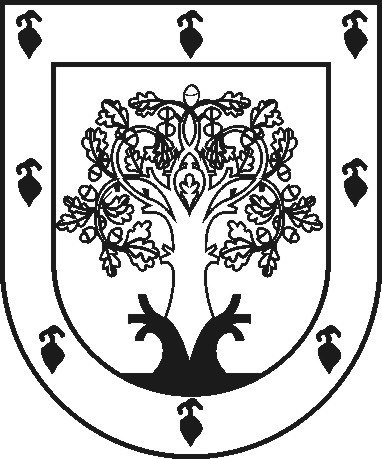 ЧУВАШСКАЯ РЕСПУБЛИКАÇĚРПӲМУНИЦИПАЛЛĂ ОКРУГĔНАДМИНИСТРАЦИЙĚЙЫШĂНУ2023ç. нарӑс  уйӑхĕн 07-мӗшӗ  82 № Çěрпÿ хулиАДМИНИСТРАЦИЯ ЦИВИЛЬСКОГО МУНИЦИПАЛЬНОГО ОКРУГАПОСТАНОВЛЕНИЕ07 февраля 2023г. № 82город ЦивильскО Межведомственной комиссии по вопросам социально-экономического развития и  занятости населения Цивильского муниципального округа Чувашской РеспубликиПриложение № 1к постановлению администрации Цивильского муниципального округа Чувашской Республики от 07.02. 2023г. № 82Приложение № 2к постановлению администрации Цивильского муниципального округа Чувашской Республики  от 07.02.2023г.. № 82